Kunci Jawaban Latar belakanya di karenakan tidak bisa untuk membuang sambah di tempat sampah. Mengakibatkan banyak sarang nyamukDemam berdarah ( DB)Sedih , dan kecewa karena tidak mau hidup sehatDi rumahkuLebih baik mencegah dari pada mengobatiA. Mengingat-ingat urutan jalan ceritaB.menggunakan bahasa yang baik jelas dan mudah di pahamic. menyampaikan cerita dengan ekpresi dan intonasi yang jelasberita cerita atau keterangan mengenai kejadian atau peristiwa yang hangat, kabar, laporan pemberitahuan atau pengumumankejadian atau kabarmembaca memindaipribadi/ rahasia tidak untuk dibaca oleh orang laindemikian pemberitahuan kami, atas perhatianya Bapak/ Ibu Orang tua/Wali Siswa kami uncapkan terimakasih.Intisarinya sajaUntuk menyampaikan sesuatu agar diketahui oleh umum (masyarakat).Merupakan salah satu metode untuk membaca teks atau wacana yang menuntut pemahaman secara cepatMenghindari dengan membaca bersuara nyaring Vokalisasi adalahmenyuarakan setiap kata yang dibacaBuku ageda/ buku catatanMembaca keseluruhanberitanyaMencermati kejadian yang ada di beritaMunuliskan poin-poin yaMenulis kembali dengan bahasa sendiriMembaca dengan menunjukan baris baris bacaan dengan jari, pensil atau alat lainMembaca kata demi kataKetidak siapan mentalSusah untuk berkonsentrasi sewaktu membacaKetiadaan atau kurang motivasiPengalaman pribadi Tentang jalan ke jokjaPada malam minggu tgl 23 juli saya dan teman teman di desa merencanakan untuk pergi ke jokja.. kami jalan dari desa menggunakan motor berboncengan. Danseterusnya....Hal menyampaikan berita Menyimak berita secara utuh/keseluruhan dan lengkap secara konsentrasiMemahami pokok-pokok berita dan menentukan pikiran secara utamaMenyusun pokok-pokok pikiran kembali dan menganalisisyaMenarik kesimpulan beritaSaya dan teman saya pergi ke sebuah tempat yang begitu indah. Di tempat itu terdapat sungai yang mengalir dengan tenang dan jernih airnya. Di dalam sungai itu terdapat ikan yang besar-besar dan gemuk karena aliran sungainya tidak tercemar oleh sampah dan bersih. Di sungai itu aku dan temanku memancing dengan umpan yang di bawa dari rumah. Tak lama melemparkan umpan pancing yang saya lempar dimakan ikan. Ternyata ikan yang kepancing itu besar dan gemuk. Untuk mencatat kejadian yang dianggap paling berkesan dan sangat rahasi dan tidak untuk di bicaran dengan orang lain.* mengingat-ingat urutan jalan ceritaMenggunakan bahasa yang baik, jelas, dan mudah dipahamiMenyampaikan cerita dengan ekpresi dan intonasi yang jelasMenghayati cerita Menyampaikan hikmah yang dapat diperolehTempat dan waktuKejadian apaOrang yang ada dalam cerita KonflikPenutupMendengarkan dengan penuh konsentrasi sehingga mampu merekam penyampean beritaMendengarkan sambil melakukan pencatatan pokok-pokok isi beritaMerekam denganalat bantu misal foto rekaman Jumlah kata dalam bacaan dikali enam puluh menit per lama baca( dalam satuan menit)contoh		Magelang,13 Mei 2013No		: 10/Pramuka/SMP.Kr.1/2013Lamp	: 1Hal		: Surat Ijin Kemah PramukaKepada :Yth. Bapak / Ibu Orang tua / wali siswaSMP Kristen 1 Magelang Di tempat.Dengan hormat,Dengan ini diberitahukan bahwa Gudep 55 – 56.s Pangkalan SMP Kristen 1 Magelang akan mengadakan  kegiatan Perkemahan Akhir Tahun Pelajaran 20012/2013 yang wajib diikuti oleh seluruh siswa kelas VII danAnggota Dewan Penggalang kelas VIII yang akan dilaksanakan pada :Hari		:  Sabtu - SeninTanggal	:  15 – 17 Juni 2013Waktu		:  08.00  WIB -  selesai Tempat	:  Lapangan Kridosono - Desa Dukuh Kopeng  Kabupaten Semarang			   Berkumpul di SMP Kristen 1 Magelang jam 07.00Untuk kegiatan perkemahan, ini bagi setiap peserta dikenakan biaya kontribusi sebesar Rp. 30.000,- (Tiga Puluh ribu rupiah) dan dibayarkan paling lambat tanggal 31 Mei 2013 kepada Koordinator Pramuka Kak Dian Natalia W, S.Psi.Demikian pemberitahuan kami, atas perhatian dan kerjasama yang baik, kami ucapkan terima kasih.       Mengetahui 						      Hormat kami		Kamabigus 55 – 56.s						 Koordinator Pramuka		Charis Widi P, S.Pd						Dian Natalia W, S.PsiHal-hal dalam berita menyimak berita secara utuh keseluruhan dengan lengkap secara konsentrasiMemahami pokok-pokok berita dab menentukan pikiran utamanyaMenyusun pokok-pokok pikiran kembali dan menganalisisnyaMenarik kesimpulan isi berita* mengucapkan lafal dengan tepatMenggunakan intonasi dengan tepat Menggunakan kalimat yang lugas dan sederhanaAGERAKAN PRAMUKA SMP KRISTEN 1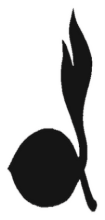 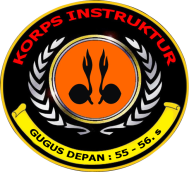 GUGUS DEPAN : 55 – 56. s                        PANGKALAN SMP KRISTEN 1 MAGELANGJl. Veteran no.14 - Telp.(0293) 363919 Kota Magelang 56117